ОБЩИЕ СВЕДЕНИЯ Учебная дисциплина «Программные средства обработки информации» изучается в четвертом семестре.Курсовая работа/Курсовой проект –не предусмотренФорма промежуточной аттестации: зачет Место учебной дисциплины в структуре ОПОПУчебная дисциплина «Программные средства обработки информации» относится к части, формируемой участниками образовательных отношений.Изучение дисциплины опирается на результаты освоения образовательной программы предыдущего уровня.Результаты обучения по учебной дисциплине, используются при изучении следующих дисциплин:Учебная практика. Ознакомительная практикаПроизводственная практика. Научно-исследовательская работаПроизводственная практика. Технологическая (проектно-технологическая) практикаПроизводственная практика. Преддипломная практикаПодготовка к процедуре защиты  и защита выпускной квалификационной работыРезультаты освоения учебной дисциплины в дальнейшем будут использованы при прохождении производственной практики и выполнении выпускной квалификационной работы. ЦЕЛИ И ПЛАНИРУЕМЫЕ РЕЗУЛЬТАТЫ ОБУЧЕНИЯ ПО ДИСЦИПЛИНЕЦелями освоения дисциплины «Программные средства обработки информации» являются:формирование системных знаний об основных направлениях применения компьютерных технологий в химических исследованиях и промышленной химии;владеть современными компьютерными технологиями при планировании химических исследований, получении и обработке результатов научных экспериментов;формирование навыков использования прикладных программных продуктов и информационных ресурсов при решении экспериментальных и теоретических проблем в области химии;владеть навыками применения компьютерных технологий в научных исследованиях, образовании, производственных секторах реальной экономики химического профиля;формирование навыков научно-теоретического подхода к решению задач профессиональной направленности и практического их использования в дальнейшей профессиональной деятельности;формирование у обучающихся компетенций, установленных образовательной программой в соответствии с ФГОС ВО по данной дисциплине; Результатом обучения по учебной дисциплине является овладение обучающимися знаниями, умениями, навыками и опытом деятельности, характеризующими процесс формирования компетенциий и обеспечивающими достижение планируемых результатов освоения учебной дисциплины.Формируемые компетенции, индикаторы достижения компетенций, соотнесённые с планируемыми результатами обучения по дисциплинеСТРУКТУРА И СОДЕРЖАНИЕ УЧЕБНОЙ ДИСЦИПЛИНЫОбщая трудоёмкость учебной дисциплины по учебному плану составляет: Структура учебной дисциплины для обучающихся по видам занятийСтруктура учебной дисциплины для обучающихся по разделам и темам дисциплины:Краткое содержание учебной дисциплиныОрганизация самостоятельной работы обучающихсяСамостоятельная работа студента – обязательная часть образовательного процесса, направленная на развитие готовности к профессиональному и личностному самообразованию, на проектирование дальнейшего образовательного маршрута и профессиональной карьеры.Самостоятельная работа обучающихся по дисциплине организована как совокупность аудиторных и внеаудиторных занятий и работ, обеспечивающих успешное освоение дисциплины. Аудиторная самостоятельная работа обучающихся по дисциплине выполняется на учебных занятиях под руководством преподавателя и по его заданию. Аудиторная самостоятельная работа обучающихся входит в общий объем времени, отведенного учебным планом на аудиторную работу, и регламентируется расписанием учебных занятий. Внеаудиторная самостоятельная работа обучающихся – планируемая учебная, научно-исследовательская, практическая работа обучающихся, выполняемая во внеаудиторное время по заданию и при методическом руководстве преподавателя, но без его непосредственного участия, расписанием учебных занятий не регламентируется.Внеаудиторная самостоятельная работа обучающихся включает в себя:подготовку практическим занятиям, зачету;изучение учебных пособий;изучение теоретического и практического материала по рекомендованным источникам;подготовка к промежуточной аттестации в течение семестра;Самостоятельная работа обучающихся с участием преподавателя в форме иной контактной работы предусматривает групповую и (или) индивидуальную работу с обучающимися и включает в себя:проведение индивидуальных и групповых консультаций по отдельным темам/разделам дисциплины;проведение консультаций перед зачетом;консультации по организации самостоятельного изучения отдельных разделов/тем, базовых понятий учебных дисциплин профильного/родственного бакалавриата, которые формировали ОПК и ПК, в целях обеспечения преемственности образования.Применение электронного обучения, дистанционных образовательных технологийПри реализации программы учебной дисциплины возможно применение электронного обучения и дистанционных образовательных технологий. Реализация программы учебной дисциплины с применением электронного обучения и дистанционных образовательных технологий регламентируется действующими локальными актами университета.Применяются следующие разновидности реализации программы с использованием ЭО и ДОТ.В электронную образовательную среду, по необходимости, могут быть перенесены отдельные виды учебной деятельности: РЕЗУЛЬТАТЫ ОБУЧЕНИЯ ПО ДИСЦИПЛИНЕ, КРИТЕРИИ ОЦЕНКИ УРОВНЯ СФОРМИРОВАННОСТИ КОМПЕТЕНЦИЙ, СИСТЕМА И ШКАЛА ОЦЕНИВАНИЯСоотнесение планируемых результатов обучения с уровнями сформированности компетенции(й).ОЦЕНОЧНЫЕ СРЕДСТВА ДЛЯ ТЕКУЩЕГО КОНТРОЛЯ УСПЕВАЕМОСТИ И ПРОМЕЖУТОЧНОЙ АТТЕСТАЦИИ, ВКЛЮЧАЯ САМОСТОЯТЕЛЬНУЮ РАБОТУ ОБУЧАЮЩИХСЯПри проведении контроля самостоятельной работы обучающихся, текущего контроля и промежуточной аттестации по учебной дисциплине «Введение в технику экспериментальных исследований» проверяется уровень сформированности у обучающихся компетенций и запланированных результатов обучения по дисциплине, указанных в разделе 2 настоящей программы.Формы текущего контроля успеваемости, примеры типовых заданий:Критерии, шкалы оценивания текущего контроля успеваемости:Промежуточная аттестация:Критерии, шкалы оценивания промежуточной аттестации учебной дисциплины:.Система оценивания результатов текущего контроля и промежуточной аттестации.Оценка по дисциплине выставляется обучающемуся с учётом результатов текущей и промежуточной аттестации.ОБРАЗОВАТЕЛЬНЫЕ ТЕХНОЛОГИИРеализация программы предусматривает использование в процессе обучения следующих образовательных технологий:проблемная лекция;групповые и индивидуальные дискуссии;преподавание дисциплины на основе результатов научных исследованийпоиск и обработка информации с использованием сети Интернет;дистанционные образовательные технологии;использование на лекционных занятиях видеоматериалов и наглядных пособийПРАКТИЧЕСКАЯ ПОДГОТОВКАПрактическая подготовка в рамках учебной дисциплины реализуется при проведении, лабораторных работ, предусматривающих участие обучающихся в выполнении отдельных элементов работ, связанных с будущей профессиональной деятельностью.ОРГАНИЗАЦИЯ ОБРАЗОВАТЕЛЬНОГО ПРОЦЕССА ДЛЯ ЛИЦ С ОГРАНИЧЕННЫМИ ВОЗМОЖНОСТЯМИ ЗДОРОВЬЯПри обучении лиц с ограниченными возможностями здоровья и инвалидов используются подходы, способствующие созданию безбарьерной образовательной среды: технологии дифференциации и индивидуального обучения, применение соответствующих методик по работе с инвалидами, использование средств дистанционного общения, проведение дополнительных индивидуальных консультаций по изучаемым теоретическим вопросам и практическим занятиям, оказание помощи при подготовке к промежуточной аттестации.При необходимости рабочая программа дисциплины может быть адаптирована для обеспечения образовательного процесса лицам с ограниченными возможностями здоровья, в том числе для дистанционного обучения.Учебные и контрольно-измерительные материалы представляются в формах, доступных для изучения студентами с особыми образовательными потребностями с учетом нозологических групп инвалидов:Для подготовки к ответу на практическом занятии, студентам с ограниченными возможностями здоровья среднее время увеличивается по сравнению со средним временем подготовки обычного студента.Для студентов с инвалидностью или с ограниченными возможностями здоровья форма проведения текущей и промежуточной аттестации устанавливается с учетом индивидуальных психофизических особенностей (устно, письменно на бумаге, письменно на компьютере, в форме тестирования и т.п.). Промежуточная аттестация по дисциплине может проводиться в несколько этапов в форме рубежного контроля по завершению изучения отдельных тем дисциплины. При необходимости студенту предоставляется дополнительное время для подготовки ответа на зачете или экзамене.Для осуществления процедур текущего контроля успеваемости и промежуточной аттестации обучающихся создаются, при необходимости, фонды оценочных средств, адаптированные для лиц с ограниченными возможностями здоровья и позволяющие оценить достижение ими запланированных в основной образовательной программе результатов обучения и уровень сформированности всех компетенций, заявленных в образовательной программе.МАТЕРИАЛЬНО-ТЕХНИЧЕСКОЕ ОБЕСПЕЧЕНИЕ ДИСЦИПЛИНЫХарактеристика материально-технического обеспечения дисциплины составляется в соответствии с требованиями ФГОС ВО.Материально-техническое обеспечение дисциплины при обучении с использованием традиционных технологий обучения.Материально-техническое обеспечение учебной дисциплины при обучении с использованием электронного обучения и дистанционных образовательных технологий.Технологическое обеспечение реализации программы/модуля осуществляется с использованием элементов электронной информационно-образовательной среды университета.УЧЕБНО-МЕТОДИЧЕСКОЕ И ИНФОРМАЦИОННОЕ ОБЕСПЕЧЕНИЕ УЧЕБНОЙ ДИСЦИПЛИНЫИНФОРМАЦИОННОЕ ОБЕСПЕЧЕНИЕ УЧЕБНОГО ПРОЦЕССА11.1 Ресурсы электронной библиотеки, информационно-справочные системы и профессиональные базы данных:Информация об используемых ресурсах составляется в соответствии с Приложением 3 к ОПОП ВО.Перечень используемого программного обеспечения с реквизитами подтверждающих документов составляется в соответствии с Приложением № 2 к ОПОП ВО.ЛИСТ УЧЕТА ОБНОВЛЕНИЙ РАБОЧЕЙ ПРОГРАММЫ УЧЕБНОЙ ДИСЦИПЛИНЫ/МОДУЛЯВ рабочую программу учебной дисциплины/модуля внесены изменения/обновления и утверждены на заседании кафедры:Министерство науки и высшего образования Российской ФедерацииМинистерство науки и высшего образования Российской ФедерацииФедеральное государственное бюджетное образовательное учреждениеФедеральное государственное бюджетное образовательное учреждениевысшего образованиявысшего образования«Российский государственный университет им. А.Н. Косыгина«Российский государственный университет им. А.Н. Косыгина(Технологии. Дизайн. Искусство)»(Технологии. Дизайн. Искусство)»Институт Институт химических технологий и промышленной экологииКафедраОрганической химии РАБОЧАЯ ПРОГРАММАУЧЕБНОЙ ДИСЦИПЛИНЫРАБОЧАЯ ПРОГРАММАУЧЕБНОЙ ДИСЦИПЛИНЫРАБОЧАЯ ПРОГРАММАУЧЕБНОЙ ДИСЦИПЛИНЫПрограммные средства обработки информацииПрограммные средства обработки информацииПрограммные средства обработки информацииУровень образования бакалавриатбакалавриатНаправление подготовки18.03.01Химическая технологияПрофильХимическая технология косметических средств, биологически активных веществ и красителейХимическая технология косметических средств, биологически активных веществ и красителейСрок освоения образовательной программы по очной форме обучения4 года 4 года Форма обученияочнаяочнаяРабочая программа Программные средства обработки информации основной профессиональной образовательной программы высшего образования, рассмотрена и одобрена на заседании кафедры, протокол № 10 от 22.06.2021 г.Рабочая программа Программные средства обработки информации основной профессиональной образовательной программы высшего образования, рассмотрена и одобрена на заседании кафедры, протокол № 10 от 22.06.2021 г.Рабочая программа Программные средства обработки информации основной профессиональной образовательной программы высшего образования, рассмотрена и одобрена на заседании кафедры, протокол № 10 от 22.06.2021 г.Разработчик рабочей программы дисциплины:Разработчик рабочей программы дисциплины:Разработчик рабочей программы дисциплины:канд. хим. наук, доцент Д.Н. Кузнецов 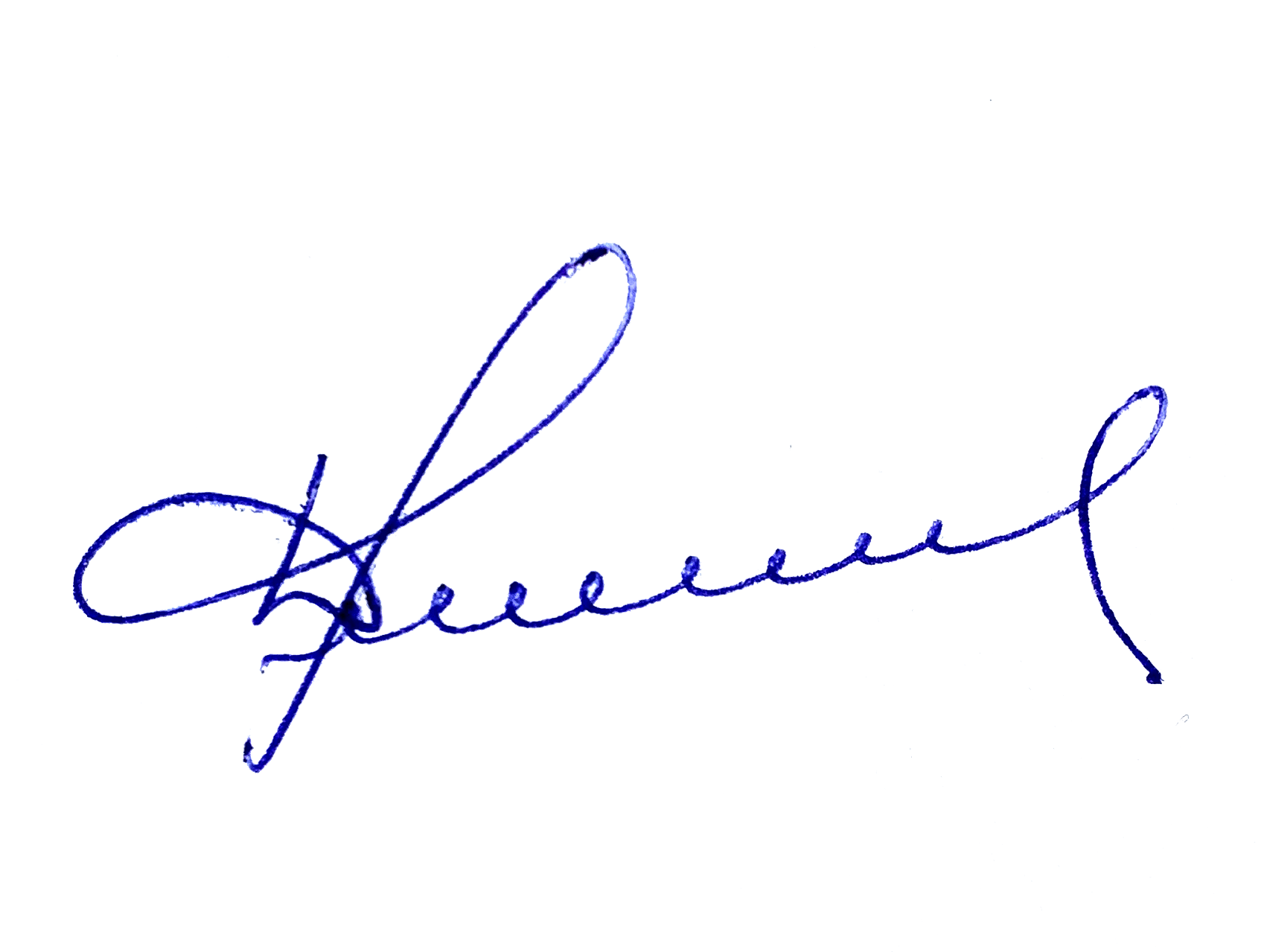 Заведующий кафедрой: д-р Заведующий кафедрой: д-р      д.х.н., профессор К.И. Кобраков 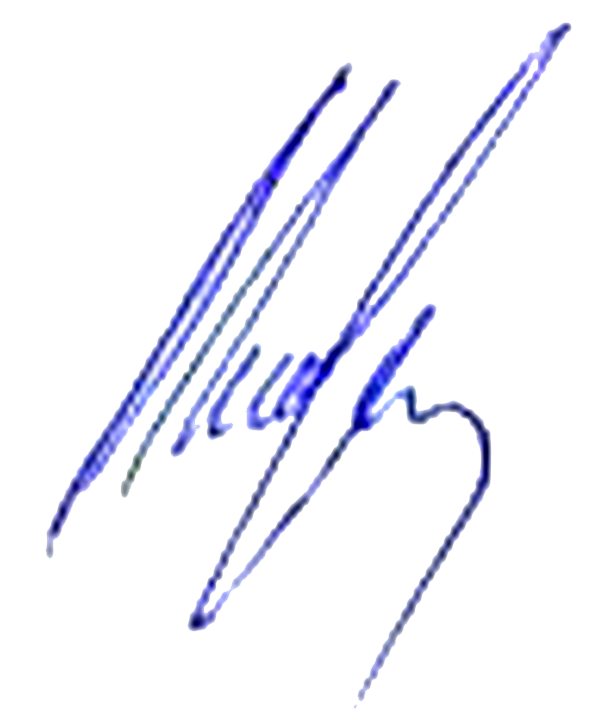 Код и наименование компетенцииКод и наименование индикаторадостижения компетенцииПланируемые результаты обучения по дисциплинеУК-1 Способен осуществлять поиск, критический анализ и синтез информации, применять системный подход для решенияИД-УК-1.2 Использование системных связей и отношений между явлениями, процессами и объектами; методов поиска информации, ее системного и критического анализа при формировании собственных мнений, суждений, точек зрения;Демонстрирует знания об основных направлениях применения компьютерных технологий в химических исследованиях и промышленной химии;Критически и самостоятельно осуществляет выбор современных компьютерных технологий при планировании химических исследований, получении и обработке результатов научных экспериментов;Грамотно использует прикладные программные продукты и информационные ресурсы при решении экспериментальных и теоретических проблем в области химии;Грамотно применяет компьютерные технологии в научных исследованиях, образовании, производственных секторах реальной экономики химического профиля;Грамотно использует навыки научно-теоретического подхода к решению задач профессиональной направленности и практического их использования в дальнейшей профессиональной деятельности.УК-3 Способен воспринимать межкультурное разнообразие общества в социально-историческом, этическом и философском контекстахИД-УК-3.4 Осуществление обмена информацией, знаниями и опытом с членами команды; оценка идей других членов команды для достижения поставленной цели;Демонстрирует знания об основных направлениях применения компьютерных технологий в химических исследованиях и промышленной химии;Критически и самостоятельно осуществляет выбор современных компьютерных технологий при планировании химических исследований, получении и обработке результатов научных экспериментов;Грамотно использует прикладные программные продукты и информационные ресурсы при решении экспериментальных и теоретических проблем в области химии;Грамотно применяет компьютерные технологии в научных исследованиях, образовании, производственных секторах реальной экономики химического профиля;Грамотно использует навыки научно-теоретического подхода к решению задач профессиональной направленности и практического их использования в дальнейшей профессиональной деятельности.по очной форме обучения – 2з.е.72час.Структура и объем дисциплиныСтруктура и объем дисциплиныСтруктура и объем дисциплиныСтруктура и объем дисциплиныСтруктура и объем дисциплиныСтруктура и объем дисциплиныСтруктура и объем дисциплиныСтруктура и объем дисциплиныСтруктура и объем дисциплиныСтруктура и объем дисциплиныОбъем дисциплины по семестрамформа промежуточной аттестациивсего, часКонтактная аудиторная работа, часКонтактная аудиторная работа, часКонтактная аудиторная работа, часКонтактная аудиторная работа, часСамостоятельная работа обучающегося, часСамостоятельная работа обучающегося, часСамостоятельная работа обучающегося, часОбъем дисциплины по семестрамформа промежуточной аттестациивсего, часлекции, часпрактические занятия, часлабораторные занятия, часпрактическая подготовка, часкурсовая работа/курсовой проектсамостоятельная работа обучающегося, часпромежуточная аттестация, час4 семестрзачет723636Всего:зачет723636Планируемые (контролируемые) результаты освоения: код(ы) формируемой(ых) компетенции(й) и индикаторов достижения компетенцийНаименование разделов, тем;форма(ы) промежуточной аттестацииВиды учебной работыВиды учебной работыВиды учебной работыВиды учебной работыСамостоятельная работа, часВиды и формы контрольных мероприятий, обеспечивающие по совокупности текущий контроль успеваемости;формы промежуточного контроля успеваемостиПланируемые (контролируемые) результаты освоения: код(ы) формируемой(ых) компетенции(й) и индикаторов достижения компетенцийНаименование разделов, тем;форма(ы) промежуточной аттестацииКонтактная работаКонтактная работаКонтактная работаКонтактная работаСамостоятельная работа, часВиды и формы контрольных мероприятий, обеспечивающие по совокупности текущий контроль успеваемости;формы промежуточного контроля успеваемостиПланируемые (контролируемые) результаты освоения: код(ы) формируемой(ых) компетенции(й) и индикаторов достижения компетенцийНаименование разделов, тем;форма(ы) промежуточной аттестацииЛекции, часПрактические занятия, часЛабораторные работы, часПрактическая подготовка, часСамостоятельная работа, часВиды и формы контрольных мероприятий, обеспечивающие по совокупности текущий контроль успеваемости;формы промежуточного контроля успеваемостиУК-1ИД-УК-1.2УК-3ИД-УК-3.4Раздел I.  Предмет компьютерной химии22Формы текущего контроля по разделу I: 1. ДискуссияУК-1ИД-УК-1.2УК-3ИД-УК-3.4Практическая работа № 1.1 Современный этап развития компьютерной химии и области ее практического использования 22Формы текущего контроля по разделу I: 1. ДискуссияУК-1ИД-УК-1.2УК-3ИД-УК-3.4Раздел II. Химические редакторы и базы данных1010Формы текущего контроля по разделу II: 1. ДискуссияУК-1ИД-УК-1.2УК-3ИД-УК-3.4Практическая работа № 2.1 Современные пакеты программ для изображения химических формул и уравнений реакций.22Формы текущего контроля по разделу II: 1. ДискуссияУК-1ИД-УК-1.2УК-3ИД-УК-3.4Практическая работа № 2.2 Специализированный программный комплекс ChemDraw: назначение и возможности.44Формы текущего контроля по разделу II: 1. ДискуссияУК-1ИД-УК-1.2УК-3ИД-УК-3.4Практическая работа № 2.3 Специализированный программный комплекс ACD ChemSketch ver.12:  назначение и возможности.44Формы текущего контроля по разделу II: 1. ДискуссияУК-1ИД-УК-1.2УК-3ИД-УК-3.4Раздел III. Математические методы компьютерного моделирования свойств вещества и химических превращений1616Формы текущего контроля по разделу III: 1. ДискуссияУК-1ИД-УК-1.2УК-3ИД-УК-3.4Практическая работа № 3.1 Специализированный программный комплекс HyperChem 7.0: назначение и возможности. 44Формы текущего контроля по разделу III: 1. ДискуссияУК-1ИД-УК-1.2УК-3ИД-УК-3.4Практическая работа № 3.2 Оптимизация геометрической структуры органических молекул22Формы текущего контроля по разделу III: 1. ДискуссияУК-1ИД-УК-1.2УК-3ИД-УК-3.4Практическая работа № 3.3 Расчет свойств молекул при помощи квантово-химических методов44Формы текущего контроля по разделу III: 1. ДискуссияУК-1ИД-УК-1.2УК-3ИД-УК-3.4Практическая работа № 3.4 Основные принципы расчета термодинамических характеристик и энергетических параметров молекул квантово-химическими методами44Формы текущего контроля по разделу III: 1. ДискуссияУК-1ИД-УК-1.2УК-3ИД-УК-3.4Практическая работа № 3.5 Общие принципы выбора расчетной схемы и базисного набора для неэмпирических квантовых расчетов22Формы текущего контроля по разделу III: 1. ДискуссияУК-1ИД-УК-1.2ИД-УК-3.4Раздел IV. Обработка экспериментальных данных44Формы текущего контроля по разделу IV: 1. ДискуссияУК-1ИД-УК-1.2ИД-УК-3.4Практическая работа № 4.1 Статистическая обработка экспериментальных данных44Формы текущего контроля по разделу IV: 1. ДискуссияУК-1ИД-УК-1.2ИД-УК-3.4Раздел V. Компьютеризация измерительной и аналитической аппаратуры22Формы текущего контроля по разделу V: 1. ДискуссияУК-1ИД-УК-1.2ИД-УК-3.4Практическая работа № 5.1 Основные принципы компьютерной обработки УФ- и ИК-спектров поглощения.22Формы текущего контроля по разделу V: 1. ДискуссияУК-1ИД-УК-1.2ИД-УК-3.4Зачет 22зачет проводится в устной/письменной форме по билетам согласно программе зачетаИТОГО за семестр3636№ ппНаименование раздела и темы дисциплиныСодержание раздела (темы)Раздел IПредмет компьютерной химииПредмет компьютерной химииТема 1.1Предмет компьютерной химии.История возникновения компьютерной химии. Современный этап развития компьютерной химии. Когда и как должна использоваться вычислительная химия.Раздел II. Химические редакторы и базы данныхХимические редакторы и базы данныхТема 2.1Химические редакторы и базы данныхПринципы графического изображения химических формул в органической химии. Современные пакеты программ для изображения химических формул и уравнений реакций. Требования программ к операционным системам. Совместимость программ с Microsoft Office. Специализированный программный комплекс ACD ChemSketch: назначение и возможности. Запуск программы, открытие файлов с разным расширением. Пользовательский интерфейс программы. Обзор важнейших элементов главной и контрольной панелей. Инструменты выделения и масштабирования, рисование мышью. Инструменты изображения связей и химических символов в программе ChemSketch.Раздел III.Математические методы компьютерного моделирования свойств вещества и химических превращенийМатематические методы компьютерного моделирования свойств вещества и химических превращенийТема 3.1 Математические методы компьютерного моделирования свойств вещества и химических превращенийМатематические методы компьютерного моделирования свойств вещества и химических превращений. Изучение свойств молекул при помощи методов компьютерной химии. Методы квантовой химии и их использование для химического моделирования. Преобразование структур: поворот, отображение, клонирование. Использование шаблонов. Написание схем химических реакций. Основные принципы расчета термодинамических характеристик и энергетических параметров молекул квантово-химическими методами. Анализ результатов расчета натуральных валентных орбиталей и учет эффекта растворителя. Общие принципы выбора расчетной схемы и базисного набора для неэмпирических квантовых расчетов.Раздел IV.Обработка экспериментальных данныхОбработка экспериментальных данныхТема 4.1Обработка экспериментальных данныхПредварительный (разведочный) анализ. Погрешности прямых и косвенных измерений. Исключение грубых промахов и систематических погрешностей. Построение статистической модели. Статистическая оценка гипотез. Метод наименьших квадратов. Аппроксимация экспериментальных данных непрерывными кривыми. Принципы и методы компьютерной статистической обработки экспериментальных данных.Раздел V.Компьютеризация измерительной и аналитической аппаратурыКомпьютеризация измерительной и аналитической аппаратурыТема 5.1Компьютеризация измерительной и аналитической аппаратурыКомпьютеризация измерительной и аналитической аппаратуры. Статистическая обработка результатов измерений и принципы проверки научных гипотез и математических моделей. Использование компьютерной анимации, графических и математических продуктов для отображения результатов исследований.  Основные принципы компьютерной обработки УФ- и ИК-спектров поглощения.использованиеЭО и ДОТиспользование ЭО и ДОТобъем, часвключение в учебный процесссмешанное обучениеПрактические работы 17в соответствии с расписанием учебных занятий Уровни сформированности компетенции(-й)Итоговое количество балловв 100-балльной системепо результатам текущей и промежуточной аттестацииОценка в пятибалльной системепо результатам текущей и промежуточной аттестацииПоказатели уровня сформированности Показатели уровня сформированности Показатели уровня сформированности Уровни сформированности компетенции(-й)Итоговое количество балловв 100-балльной системепо результатам текущей и промежуточной аттестацииОценка в пятибалльной системепо результатам текущей и промежуточной аттестацииуниверсальной(-ых) компетенции(-й)общепрофессиональной(-ых) компетенцийпрофессиональной(-ых)компетенции(-й)Уровни сформированности компетенции(-й)Итоговое количество балловв 100-балльной системепо результатам текущей и промежуточной аттестацииОценка в пятибалльной системепо результатам текущей и промежуточной аттестацииУК-1ИД-УК-1.2УК-3ИД-УК-3.4высокийотличноОбучающийся:- показывает четкие системные знания об основных направлениях применения компьютерных технологий в химических исследованиях и промышленной химии;- критически и самостоятельно осуществляет выбор современных компьютерных технологий при планировании химических исследований, получении и обработке результатов научных экспериментов;- демонстрирует навыки использования прикладных программных продуктов и информационных ресурсов при решении экспериментальных и теоретических проблем в области химии;- демонстрирует навыки использования компьютерных технологий в научных исследованиях, образовании, производственных секторах реальной экономики химического профиля;- демонстрирует навыки научно-теоретического подхода к решению задач профессиональной направленности и практического их использования в дальнейшей профессиональной деятельности.повышенныйхорошоОбучающийся:- показывает четкие системные знания об основных направлениях применения компьютерных технологий в химических исследованиях и промышленной химии, допускает единичные негрубые ошибки;- критически и самостоятельно осуществляет выбор современных компьютерных технологий при планировании химических исследований, получении и обработке результатов научных экспериментов;- демонстрирует навыки использования прикладных программных продуктов и информационных ресурсов при решении экспериментальных и теоретических проблем в области химии, допускает единичные негрубые ошибки;- демонстрирует навыки использования компьютерных технологий в научных исследованиях, образовании, производственных секторах реальной экономики химического профиля, допускает единичные негрубые ошибки;- демонстрирует навыки научно-теоретического подхода к решению задач профессиональной направленности и практического их использования в дальнейшей профессиональной деятельности.базовыйудовлетворительноОбучающийся:- с неточностями излагает знания об основных направлениях применения компьютерных технологий в химических исследованиях и промышленной химии;- испытывает серьёзные затруднения при выборе современных компьютерных технологий при планировании химических исследований, получении и обработке результатов научных экспериментов;- испытывает серьёзные затруднения при использовании прикладных программных продуктов и информационных ресурсов при решении экспериментальных и теоретических проблем в области химии;- испытывает серьёзные затруднения при использовании компьютерных технологий в научных исследованиях, образовании, производственных секторах реальной экономики химического профиля;- с трудом демонстрирует навыки научно-теоретического подхода к решению задач профессиональной направленности и практического их использования в дальнейшей профессиональной деятельности.- испытывает серьёзные затруднения при сборе, накоплении, обработке, передачи и распространения информации;низкийнеудовлетворительноОбучающийся:- испытывает серьёзные затруднения при изложении знаний об основных направлениях применения компьютерных технологий в химических исследованиях и промышленной химии;- демонстрирует фрагментарные навыки использования;испытывает серьёзные затруднения при выборе современных компьютерных технологий при планировании химических исследований, получении и обработке результатов научных экспериментов;испытывает серьёзные затруднения при использовании прикладных программных продуктов и информационных ресурсов при решении экспериментальных и теоретических проблем в области химии ;- испытывает серьёзные затруднения при использовании компьютерных технологий в научных исследованиях, образовании, производственных секторах реальной экономики химического профиля,- с трудом демонстрирует навыки научно-теоретического подхода к решению задач профессиональной направленности и практического их использования в дальнейшей профессиональной деятельности.- испытывает серьёзные затруднения при сборе, накоплении, обработке, передачи и распространения информацииОбучающийся:- испытывает серьёзные затруднения при изложении знаний об основных направлениях применения компьютерных технологий в химических исследованиях и промышленной химии;- демонстрирует фрагментарные навыки использования;испытывает серьёзные затруднения при выборе современных компьютерных технологий при планировании химических исследований, получении и обработке результатов научных экспериментов;испытывает серьёзные затруднения при использовании прикладных программных продуктов и информационных ресурсов при решении экспериментальных и теоретических проблем в области химии ;- испытывает серьёзные затруднения при использовании компьютерных технологий в научных исследованиях, образовании, производственных секторах реальной экономики химического профиля,- с трудом демонстрирует навыки научно-теоретического подхода к решению задач профессиональной направленности и практического их использования в дальнейшей профессиональной деятельности.- испытывает серьёзные затруднения при сборе, накоплении, обработке, передачи и распространения информацииОбучающийся:- испытывает серьёзные затруднения при изложении знаний об основных направлениях применения компьютерных технологий в химических исследованиях и промышленной химии;- демонстрирует фрагментарные навыки использования;испытывает серьёзные затруднения при выборе современных компьютерных технологий при планировании химических исследований, получении и обработке результатов научных экспериментов;испытывает серьёзные затруднения при использовании прикладных программных продуктов и информационных ресурсов при решении экспериментальных и теоретических проблем в области химии ;- испытывает серьёзные затруднения при использовании компьютерных технологий в научных исследованиях, образовании, производственных секторах реальной экономики химического профиля,- с трудом демонстрирует навыки научно-теоретического подхода к решению задач профессиональной направленности и практического их использования в дальнейшей профессиональной деятельности.- испытывает серьёзные затруднения при сборе, накоплении, обработке, передачи и распространения информации№ ппФормы текущего контроляПримеры типовых заданий1Примеры вопросов и задач для коллективного решения в аудитории1. Определите в π-электронном приближении заряд на атоме, порядок связи, индекс свободной валентности. Как эти ИРС используются в теории реакционной способности? 2. Что такое энергия нуклеофильной, радикальной и электронофильной локализаций? 3. Покажите на примере двухъядерной молекулы, что можно выбрать приближенную модель состояний электронов, из которой следует, что внутренние электроны существенно не влияют на энергию связи в молекуле, а связь эта обусловлена валентными электронами атомов. 4. Показать, что π-МО планарных молекул антисимметричны относительно отражения в плоскости молекул. 5. Показать, что p-АО преобразуется как соответствующие компоненты радиус-вектора при преобразованиях координат. 6. Покажите на примере двухъядерной молекулы, что можно выбрать приближенную модель состояний электронов, из которой следует, что внутренние электроны существенно не влияют на энергию связи в молекуле, а связь эта обусловлена валентными электронами атомов. 7. Каковы основные особенности орбитали Слэтера? Чем слэтеровская орбиталь отличается от водородоподобных орбиталей? 8. Какие экспериментальные возможности существуют для проверки теоремы Купманса? 9. Как в методе Рутана можно достигнуть хартри-фоковского предела? Реально ли это практически? Почему? 10. Запишите общий вид элементов матриц оператора энергии, интегралов перекрывания, энергии в методе Рутана. Каков порядок этих матриц? От чего он зависит? Каковы условия, необходимые для вычисления указанных матриц?2Примеры контрольных вопросов и заданий к практическим работам 1. Какие основные программы для квантово-химических расчетов Вы знаете? Их применение. 2. Что называют переходным состоянием? 3. Дайте определения следующим понятиям: истинная энергия активации элементарной реакции, путь реакции, энергетический барьер, переходное состояние. 4. Дайте определение молекулярности химической реакции. Приведите примеры сложных и элементарных реакций. 5. Опишите процедуру поиска переходного состояния при помощи различных методов квантовой химии.Наименование оценочного средства (контрольно-оценочного мероприятия)Критерии оцениванияШкалы оцениванияНаименование оценочного средства (контрольно-оценочного мероприятия)Критерии оцениванияПятибалльная системаРабота выполнена полностью. Нет ошибок в логических рассуждениях. Возможно наличие одной неточности или описки, не являющиеся следствием незнания или непонимания учебного материала. Обучающийся показал полный объем знаний, умений в освоении пройденных тем и применение их на практике.5Работа выполнена полностью, но обоснований шагов решения недостаточно. Допущена одна ошибка или два-три недочета.4Допущены более одной ошибки или более двух-трех недочетов.3Работа выполнена не полностью. Допущены грубые ошибки. 2Работа не выполнена.2Форма промежуточной аттестацииТиповые контрольные задания и иные материалыдля проведения промежуточной аттестации:Зачет в устной форме по билетам       Вариант № 11. Методы учета электронной корреляции (теория возмущения и метод конфигурационного взаимодействия).2. Методология компьютерной идентификации веществ с применением информационно-поисковых систем.Зачет в устной форме по билетам    Вариант № 21. Иерархия методов квантовой химии. Полуэмпирические методы расчета в квантовой химии. Методы CNDO, INDO, MNDO.2. Преимущества ЭВМ при планировании органического синтеза. Основные операции компьютерного планирования органического синтеза (КПОС).Форма промежуточной аттестацииКритерии оцениванияШкалы оцениванияНаименование оценочного средстваКритерии оцениванияПятибалльная системаЗачет: устный опросОбучающийся знает основные определения, последователен в изложении материала, демонстрирует базовые знания дисциплины, владеет необходимыми умениями и навыками при выполнении практических заданий.зачтеноЗачет: устный опросОбучающийся не знает основных определений, непоследователен и сбивчив в изложении материала, не обладает определенной системой знаний по дисциплине, не в полной мере владеет необходимыми умениями и навыками при выполнении практических заданий.не зачтеноФорма контроля100-балльная система Пятибалльная системаТекущий контроль:  - опросзачтено/не зачтеноПромежуточная аттестация зачётзачтено/не зачтеноИтого за дисциплину зачтено/не зачтено19071, г. Москва, Малый Калужский переулок, дом 2, строение 5, ауд. 5206, 520419071, г. Москва, Малый Калужский переулок, дом 2, строение 5, ауд. 5206, 5204№ и наименование учебных аудиторий, лабораторий, мастерских, помещений предназначенных для практической подготовкиОснащенность учебных аудиторий, лабораторий, мастерских, помещений предназначенных для практической подготовки- учебная аудитория№ 5206 для проведения занятий семинарского типа, групповых и индивидуальных консультаций, текущего контроля и промежуточной аттестации комплект учебной мебели, технические средства обучения, служащие для представления учебной информации большой аудитории:  ноутбук; проектор, экранКомпьютер в комплекте   с выходом в Интернет- учебная аудитория №5204 - лаборатория для проведения занятий семинарского типа, групповых и индивидуальных консультаций, текущего контроля и промежуточной аттестацииХимические лаборатории кафедры органической химии, оборудованные вытяжной вентиляцией, лабораторными столами с подведённым  водопроводом и розетками электропитания. Лабораторные стенды, набор стеклянной лабораторной посуды, набор реактивов для проведения экспериментальных работ. Оборудование: нагревательные приборы (колбонагреватели, электроплитки), механические мешалки, гомогенезаторы,  испаритель ротационный ИР-12М, испаритель НВО, мешалки  верхнеприводные, гомогенезаторы, прибор рефрактометр МРФ, спектрофотометр Perkin Elmer, спектрофотометр Спекорд М-40, спектрофотометр СФ-26, установка УЗУ-025, хроматограф «Хром-5», хроматограф «Кристаллолюкс-4000», жидкостной хроматограф «Gilson» высокого давления, прибор Datacolor, микроскоп Микмед-100-1, РМС рН-метрия, прибор для определения температуры плавления, ультрофиолетовая лампа VL-6LC, стерилизатор ШСУ, мешалки магнитные с подогревом,  колбонагреватели.- помещение для самостоятельной работыКомпьютер в комплекте   с выходом в ИнтернетНеобходимое оборудованиеПараметрыТехнические требованияПерсональный компьютер/ ноутбук/планшет,камера,микрофон, динамики, доступ в сеть ИнтернетВеб-браузерВерсия программного обеспечения не ниже: Chrome 72, Opera 59, Firefox 66, Edge 79, Яндекс.Браузер 19.3Персональный компьютер/ ноутбук/планшет,камера,микрофон, динамики, доступ в сеть ИнтернетОперационная системаВерсия программного обеспечения не ниже: Windows 7, macOS 10.12 «Sierra», LinuxПерсональный компьютер/ ноутбук/планшет,камера,микрофон, динамики, доступ в сеть ИнтернетВеб-камера640х480, 15 кадров/сПерсональный компьютер/ ноутбук/планшет,камера,микрофон, динамики, доступ в сеть ИнтернетМикрофонлюбойПерсональный компьютер/ ноутбук/планшет,камера,микрофон, динамики, доступ в сеть ИнтернетДинамики (колонки или наушники)любыеПерсональный компьютер/ ноутбук/планшет,камера,микрофон, динамики, доступ в сеть ИнтернетСеть (интернет)Постоянная скорость не менее 192 кБит/с№ п/пАвтор(ы)Наименование изданияВид издания (учебник, УП, МП и др.)ИздательствоГодизданияАдрес сайта ЭБСили электронного ресурса (заполняется для изданий в электронном виде)Количество экземпляров в библиотеке Университета10.1 Основная литература, в том числе электронные издания10.1 Основная литература, в том числе электронные издания10.1 Основная литература, в том числе электронные издания10.1 Основная литература, в том числе электронные издания10.1 Основная литература, в том числе электронные издания10.1 Основная литература, в том числе электронные издания10.1 Основная литература, в том числе электронные издания10.1 Основная литература, в том числе электронные издания1Цирельсон, В.Г. Квантовая химия. Молекулы, молекулярные системы и твердые телаучебное пособиеМ.: БИНОМ. Лаборатория знаний,2017https://e.lanbook.com/book/94104 2М.М. Соловьев, М.Е.СоловьевКомпьютерная химия.учебникМ.: Солон 2005https://obuchalka.org/20191023114866/komputernaya-himiya-solovev-m-e-solovev-m-m-2005.html 3Барановский, В.И. Квантовая механика и квантовая химияучебное пособиеСанкт-Петербург: Лань2017https://e.lanbook.com/book/92941 4Е.В. БутырскаяКомпьютерная химия. Основы теории и работа с программами Gaussian и GaussViewучебникМ.:, Солон2011105Капелев В.В.Программные средства обработки информацииучебник. М.: МГУП2008106Орлов В.Ю., Русаков А.И., Тихонов С.В.Компьютерные технологии в образовательной и научной деятельностиучебникЯрославль, : ЯрГУ2005107Гмурман В. Е.Теория вероятностей и математическая статистикаучебникМ.: Высшая школа2007108Т. КларкКомпьютерная химия.учебникМ.: Мир.,59Н.В. РештаненкоПрограммные системы для решения прикладных задач предметной области «химия» (обзор литературы)МПВладивосток: ИАПУ ДВО РАН2006https://textarchive.ru/c-1141526-pall.html № ппЭлектронные учебные издания, электронные образовательные ресурсыЭБС «Лань» http://www.e.lanbook.com/«Znanium.com» научно-издательского центра «Инфра-М» http://znanium.com/ Электронные издания «РГУ им. А.Н. Косыгина» на платформе ЭБС «Znanium.com» http://znanium.com/Профессиональные базы данных, информационные справочные системыМеждународная универсальная реферативная база данных Web of Science http://webofknowledge.com/Международная универсальная реферативная база данных  Scopus https://www.scopus.com База данных Organic Syntheses: http://www.orgsyn.org/База данных  ChemSynthesis: http://www.chemsynthesis.com/US Patent and Trademark Office (USPTO) http://patft.uspto.gov/BioMed Central http://www.biomedcentral.com№ ппНаименование лицензионного программного обеспеченияРеквизиты подтверждающего документаWindows 10 Pro, MS Office 2019 контракт № 18-ЭА-44-19 от 20.05.2019CorelDRAW Graphics Suite 2018 контракт № 18-ЭА-44-19 от 20.05.2019Adobe Creative Cloud 2018 all Apps (Photoshop, Lightroom, Illustrator, InDesign, XD, Premiere Pro, Acrobat Pro, Lightroom Classic, Bridge, Spark, Media Encoder, InCopy, Story Plus, Muse и др.) контракт № 18-ЭА-44-19 от 20.05.2019№ ппгод обновления РПДхарактер изменений/обновлений с указанием разделаномер протокола и дата заседания кафедры